64286 Сифон для ванны PRIME универсальный клик-клак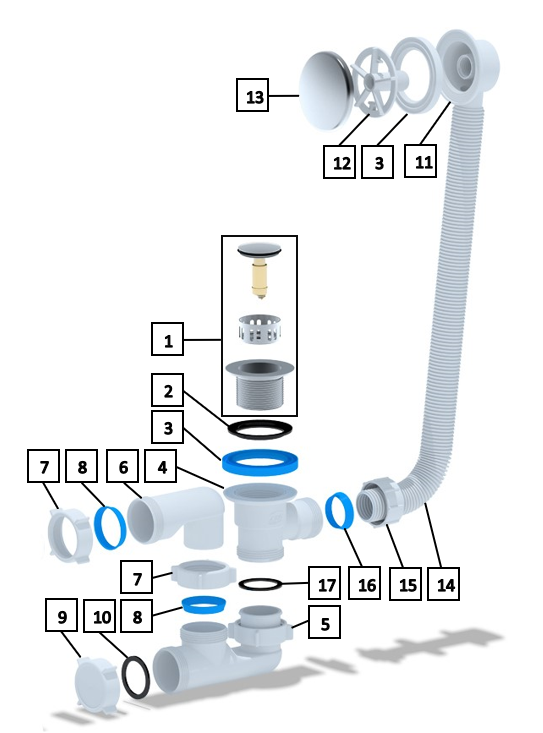 64287 Сифон для ванны PRIME BLACK универсальный клик-клак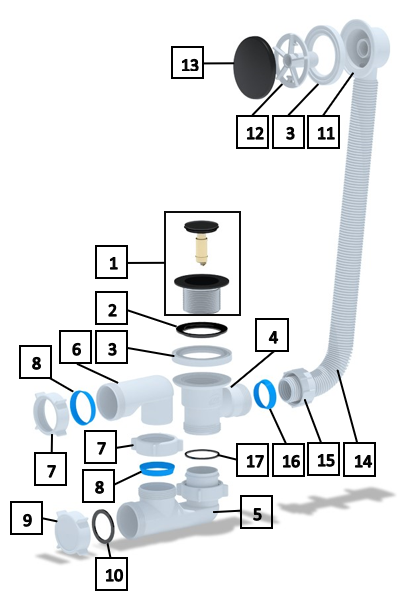 № п/пОПИСАНИЕ1Механизм клик- клак 1 1/2" с сеточкой в сборе.2Прокладка под горловину черная3Прокладка фасонная D-70 мм4Выпуск для ванны  1 1/2"5Корпус сифона регулируемого6  Выпуск сифона регулируемый7Гайка накидная белая 1 1/2" х 40 мм. (2 шт.)8Прокладка коническая синяя D - 40 мм. (2 шт.)9Гайка глухая накидная белая 1 1/2" х 40 мм.10Прокладка плоская черная 1 1/2"11Корпус перелива12Барашек для перелива ванны13Крышка перелива декоративная хромированная14Труба перелива ванны гофрированная15Гайка накидная белая 1 1/4" х 32 мм.16Прокладка коническая синяя D - 32 мм.17Прокладка горловины 1 1/2" с буртом чернаяНомерОписаниеМатериалКол-во вКод единицы измеренияСифон для ванны в сборе 64286Сифон для ванны в сборе 642861шт. 1Механизм клик- клак 1 1/2" с сеточкой в сборе.Цинк хромированный1шт. 2Прокладка под горловину чернаяТермоэластопласт ТЭП1шт. 3Прокладка фасонная D-70 ммТермоэластопласт ТЭП2шт. 4Выпуск для ванны  1 1/2"Полипропилен1шт. 5Корпус сифона регулируемогоПолипропилен1шт. 6Выпуск сифона регулируемыйПолипропилен1шт. 7Гайка накидная белая 1 1/2" х 40 мм. Полипропилен2шт. 8Прокладка коническая синяя D - 40 мм. Термоэластопласт ТЭП2шт. 9Гайка глухая накидная белая 1 1/2" х 40 мм.Полипропилен1шт. 10Прокладка плоская черная 1 1/2"Резина 1шт. 11Корпус переливаПолипропилен1шт. 12Барашек для перелива ванныKocetal1шт. 13Крышка перелива декоративная хромированнаяАБС-пластик1шт. 14Труба перелива ванны гофрированнаяПолипропилен1шт. 15Гайка накидная белая 1 1/4" х 32 мм.Полипропилен1шт. 16Прокладка коническая синяя D - 32 мм.Термоэластопласт ТЭП1шт. 17Прокладка горловины 1 1/2" с буртом чернаяРезина1шт.№ п/пОПИСАНИЕ1Механизм клик- клак 1 1/2" сборе.2Прокладка под горловину черная3Прокладка фасонная D-70 мм4Выпуск для ванны  1 1/2"5Корпус сифона регулируемого6Выпуск сифона регулируемый7Гайка накидная белая 1 1/2" х 40 мм. (2 шт.)8Прокладка коническая синяя D - 40 мм. (2 шт.)9Гайка глухая накидная белая 1 1/2" х 40 мм.10Прокладка плоская черная 1 1/2"11Корпус перелива12Барашек для перелива ванны13Крышка перелива декоративная черная14Труба перелива ванны гофрированная15Гайка накидная белая 1 1/4" х 32 мм.16Прокладка коническая синяя D - 32 мм.17Прокладка горловины 1 1/2" с буртом чернаяНомерОписаниеМатериалКол-во вКод единицы измеренияСифон для ванны в сборе (артикул: EC250BLCER)Сифон для ванны в сборе (артикул: EC250BLCER)1шт. 1Механизм клик- клак 1 1/2" в сборе.Цинк черный1шт. 2Прокладка под горловину чернаяТермоэластопласт ТЭП1шт. 3Прокладка фасонная D-70 ммТермоэластопласт ТЭП2шт. 4Выпуск для ванны  1 1/2"Полипропилен1шт. 5Корпус сифона регулируемогоПолипропилен1шт. 6Выпуск сифона регулируемый	Полипропилен1шт. 7Гайка накидная белая 1 1/2" х 40 мм. Полипропилен2шт. 8Прокладка коническая синяя D - 40 мм. Термоэластопласт ТЭП2шт. 9Гайка глухая накидная белая 1 1/2" х 40 мм.Полипропилен1шт. 10Прокладка плоская черная 1 1/2"Резина 1шт. 11Корпус переливаПолипропилен1шт. 12Барашек для перелива ванныKocetal1шт. 13Крышка перелива декоративная чернаяАБС-пластик1шт. 14Труба перелива ванны гофрированнаяПолипропилен1шт. 15Гайка накидная белая 1 1/4" х 32 мм.Полипропилен1шт. 16Прокладка коническая синяя D - 32 мм.Термоэластопласт ТЭП1шт. 17Прокладка горловины 1 1/2" с буртом чернаяРезина1шт. 